
ประกาศจังหวัดศรีสะเกษ
เรื่อง ประกาศผู้ชนะการเสนอราคา ซื้อเวชภัณฑ์ยา จำนวน ๓ รายการ โดยวิธีเฉพาะเจาะจง
--------------------------------------------------------------------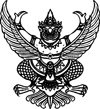 
ประกาศจังหวัดศรีสะเกษ
เรื่อง ประกาศผู้ชนะการเสนอราคา ซื้อเวชภัณฑ์ยา จำนวน ๓ รายการ โดยวิธีเฉพาะเจาะจง
--------------------------------------------------------------------               ตามที่ โรงพยาบาลบึงบูรพ์ ได้มีโครงการ ซื้อเวชภัณฑ์ยา จำนวน ๓ รายการ โดยวิธีเฉพาะเจาะจง  นั้น
               ๑. Carvedilol 6.25 mg tablets จำนวน ๒๐ กล่อง/box(๑๐๐ tablet) ผู้ได้รับการคัดเลือก ได้แก่ บริษัท เบอร์ลินฟาร์มาซูติคอลอินดัสตรี้ จำกัด (ส่งออก,ขายส่ง,ขายปลีก,ให้บริการ,ผู้ผลิต) โดยเสนอราคา เป็นเงินทั้งสิ้น ๘,๐๐๐.๐๐ บาท (แปดพันบาทถ้วน) รวมภาษีมูลค่าเพิ่มและภาษีอื่น ค่าขนส่ง ค่าจดทะเบียน และค่าใช้จ่ายอื่นๆ ทั้งปวง
               ๒. Clopidogrel 75 mg tablets จำนวน ๑๐ กล่อง/box(๓๐ tablet) ผู้ได้รับการคัดเลือก ได้แก่ บริษัท เบอร์ลินฟาร์มาซูติคอลอินดัสตรี้ จำกัด (ส่งออก,ขายส่ง,ขายปลีก,ให้บริการ,ผู้ผลิต) โดยเสนอราคา เป็นเงินทั้งสิ้น ๒,๑๐๐.๐๐ บาท (สองพันหนึ่งร้อยบาทถ้วน) รวมภาษีมูลค่าเพิ่มและภาษีอื่น ค่าขนส่ง ค่าจดทะเบียน และค่าใช้จ่ายอื่นๆ ทั้งปวง
               ๓. Simvastatin 20 mg tablets จำนวน ๒๐ กล่อง/box(๑,๐๐๐ tablet) ผู้ได้รับการคัดเลือก ได้แก่ บริษัท เบอร์ลินฟาร์มาซูติคอลอินดัสตรี้ จำกัด (ส่งออก,ขายส่ง,ขายปลีก,ให้บริการ,ผู้ผลิต) โดยเสนอราคา เป็นเงินทั้งสิ้น ๙,๐๐๐.๐๐ บาท (เก้าพันบาทถ้วน) รวมภาษีมูลค่าเพิ่มและภาษีอื่น ค่าขนส่ง ค่าจดทะเบียน และค่าใช้จ่ายอื่นๆ ทั้งปวง               ตามที่ โรงพยาบาลบึงบูรพ์ ได้มีโครงการ ซื้อเวชภัณฑ์ยา จำนวน ๓ รายการ โดยวิธีเฉพาะเจาะจง  นั้น
               ๑. Carvedilol 6.25 mg tablets จำนวน ๒๐ กล่อง/box(๑๐๐ tablet) ผู้ได้รับการคัดเลือก ได้แก่ บริษัท เบอร์ลินฟาร์มาซูติคอลอินดัสตรี้ จำกัด (ส่งออก,ขายส่ง,ขายปลีก,ให้บริการ,ผู้ผลิต) โดยเสนอราคา เป็นเงินทั้งสิ้น ๘,๐๐๐.๐๐ บาท (แปดพันบาทถ้วน) รวมภาษีมูลค่าเพิ่มและภาษีอื่น ค่าขนส่ง ค่าจดทะเบียน และค่าใช้จ่ายอื่นๆ ทั้งปวง
               ๒. Clopidogrel 75 mg tablets จำนวน ๑๐ กล่อง/box(๓๐ tablet) ผู้ได้รับการคัดเลือก ได้แก่ บริษัท เบอร์ลินฟาร์มาซูติคอลอินดัสตรี้ จำกัด (ส่งออก,ขายส่ง,ขายปลีก,ให้บริการ,ผู้ผลิต) โดยเสนอราคา เป็นเงินทั้งสิ้น ๒,๑๐๐.๐๐ บาท (สองพันหนึ่งร้อยบาทถ้วน) รวมภาษีมูลค่าเพิ่มและภาษีอื่น ค่าขนส่ง ค่าจดทะเบียน และค่าใช้จ่ายอื่นๆ ทั้งปวง
               ๓. Simvastatin 20 mg tablets จำนวน ๒๐ กล่อง/box(๑,๐๐๐ tablet) ผู้ได้รับการคัดเลือก ได้แก่ บริษัท เบอร์ลินฟาร์มาซูติคอลอินดัสตรี้ จำกัด (ส่งออก,ขายส่ง,ขายปลีก,ให้บริการ,ผู้ผลิต) โดยเสนอราคา เป็นเงินทั้งสิ้น ๙,๐๐๐.๐๐ บาท (เก้าพันบาทถ้วน) รวมภาษีมูลค่าเพิ่มและภาษีอื่น ค่าขนส่ง ค่าจดทะเบียน และค่าใช้จ่ายอื่นๆ ทั้งปวงประกาศ ณ วันที่  ๒๓ เมษายน พ.ศ. ๒๕๖๔พิเชฏฐ์ จงเจริญ